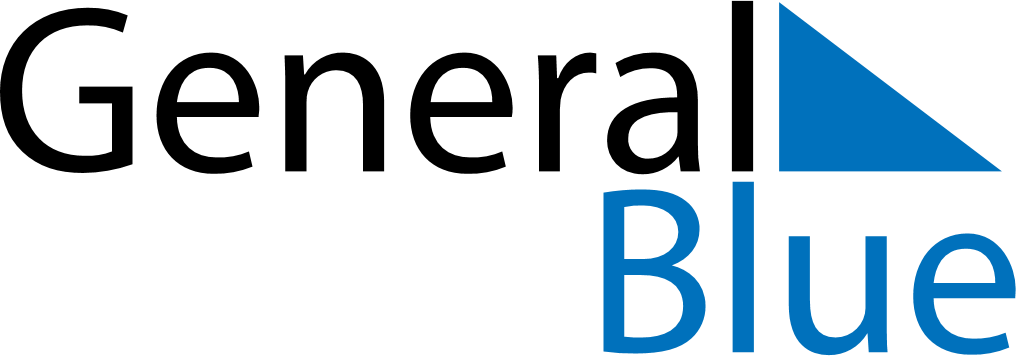 Daily Planner March 28, 2027 - April 3, 2027Daily Planner March 28, 2027 - April 3, 2027Daily Planner March 28, 2027 - April 3, 2027Daily Planner March 28, 2027 - April 3, 2027Daily Planner March 28, 2027 - April 3, 2027Daily Planner March 28, 2027 - April 3, 2027Daily Planner March 28, 2027 - April 3, 2027Daily Planner SundayMar 28MondayMar 29TuesdayMar 30WednesdayMar 31ThursdayApr 01 FridayApr 02 SaturdayApr 03MorningAfternoonEvening